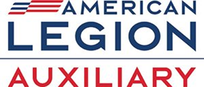 (This can be used as a letter or it can be modified and used as a Phone script starter conversation if you call a member)Dear ___________,I want to thank you for your membership (last year or whatever year they last paid) and see how things are going for you and your family.We understand that everyone has financial and family obligations and have so many good causes they could choose to support, but I know you joined to honor a special veteran or service member.  Even if you cannot be active in the Unit, your membership supports the mission and the veterans we serve.  Can I assist you in renewing?We value your membership and your time.  We would love to see you at our meetings.  However, if you are unable to attend, I would be happy to call you after the meeting and share what was discussed.  I will keep you updated on upcoming events as well.  Let’s stay in touch.  My telephone number is ___________  and here is my email ________.Thank you for your time and I hope to see you soon!(your name)Unit _____